附件1第二届全国大学生动物科学专业技能大赛参赛意愿回执表注：请您通过以下方式将回执传给我们学校名称： 学校名称： 学校名称： 学校名称： 学校名称： 学校名称： 学校名称： 学校名称： 学校名称： 学校名称： 学校名称： 参加总人数：     人               参加总人数：     人               参加总人数：     人               预计房间数：领导指导教师   间，学生   间。预计房间数：领导指导教师   间，学生   间。预计房间数：领导指导教师   间，学生   间。预计房间数：领导指导教师   间，学生   间。预计房间数：领导指导教师   间，学生   间。预计房间数：领导指导教师   间，学生   间。预计房间数：领导指导教师   间，学生   间。预计房间数：领导指导教师   间，学生   间。带队教师信息姓名：          电话： 职称/职务：  Email：姓名：          电话： 职称/职务：  Email：姓名：          电话： 职称/职务：  Email：姓名：          电话： 职称/职务：  Email：姓名：          电话： 职称/职务：  Email：姓名：          电话： 职称/职务：  Email：姓名：          电话： 职称/职务：  Email：姓名：          电话： 职称/职务：  Email：姓名：          电话： 职称/职务：  Email：姓名：          电话： 职称/职务：  Email：指导教师信息姓名性别性别职称职称指导项目指导项目手机指导教师信息指导教师信息指导教师信息指导教师信息指导教师信息备注：我们将依据指导教师的指导项目和大赛报名情况邀请部分指导教师担任大赛裁判工作。备注：我们将依据指导教师的指导项目和大赛报名情况邀请部分指导教师担任大赛裁判工作。备注：我们将依据指导教师的指导项目和大赛报名情况邀请部分指导教师担任大赛裁判工作。备注：我们将依据指导教师的指导项目和大赛报名情况邀请部分指导教师担任大赛裁判工作。备注：我们将依据指导教师的指导项目和大赛报名情况邀请部分指导教师担任大赛裁判工作。备注：我们将依据指导教师的指导项目和大赛报名情况邀请部分指导教师担任大赛裁判工作。备注：我们将依据指导教师的指导项目和大赛报名情况邀请部分指导教师担任大赛裁判工作。备注：我们将依据指导教师的指导项目和大赛报名情况邀请部分指导教师担任大赛裁判工作。备注：我们将依据指导教师的指导项目和大赛报名情况邀请部分指导教师担任大赛裁判工作。备注：我们将依据指导教师的指导项目和大赛报名情况邀请部分指导教师担任大赛裁判工作。参赛学生信息（学生名单可发正式回执时确定）姓名专业专业专业性别性别手机手机手机参赛学生信息（学生名单可发正式回执时确定）参赛学生信息（学生名单可发正式回执时确定）参赛学生信息（学生名单可发正式回执时确定）参赛学生信息（学生名单可发正式回执时确定）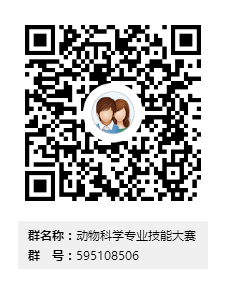 1．QQ群报名：加入QQ群（595108506），直接上传报名表，文件以学校名命名。2．电子邮件：发送电子邮件至：guo-chao@nwsuaf.edu.cn附件文件以学校名命名。